华中师范大学
校级专业主干课程团队建设与优秀运行评估
申请书华中师范大学本科生院2019年3月制数据表二、团队成员近期承担的教研项目和取得的教研研究成果三、设计论证四、经费预算五、承诺保证书六、华中师范大学本科生院审批意见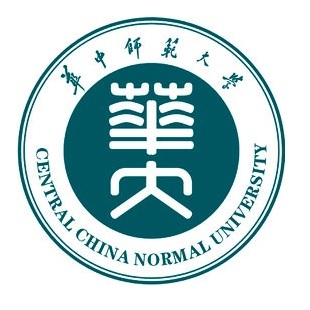 申请编号：课程名称：所属学科：开课专业、年级：课程负责人：负责人单位：联系电话、邮箱：申请日期：课程信息课程名称课程名称课程名称课程信息开课单位开课单位开课单位课程信息开课专业、年级开课专业、年级开课专业、年级课程负责人姓名姓名性别性别出生年月出生年月课程负责人学历学历学位学位职称职称课程负责人工作单位工作单位工作单位课程负责人从事专业从事专业从事专业行政职务行政职务课程负责人联系邮箱联系邮箱联系邮箱联系电话联系电话参与成员姓名姓名出生年月出生年月职称职称学位工作单位工作单位分工分工本人签字参与成员参与成员参与成员参与成员参与成员参与成员参与成员参与成员参与成员参与成员申请经费申请经费万元万元万元万元万元万元万元评估年限年  月至   年 月年  月至   年 月年  月至   年 月项  目  名  称项  目  名  称负责人项目来源项目来源批准经费批准时间批准时间是否结项成  果  名  称成果完成人成果完成人成果形式发表刊物或出版单位发表刊物或出版单位发表刊物或出版单位发表出版时间发表出版时间本表参照以下提纲撰写，要求内容翔实、清晰，层次分明，标题突出。请勿删除或改动下述提纲标题及括号中的文字。1. 申报课程在专业中的地位与作用（结合新时代我国高等教育的迫切需求和总体目标阐明课程对于专业人才培养的意义和价值，课程在整个专业人才培养方案中的地位，课程在国内外相关专业人才培养中的实施情况）2. 团队建设与运行的前期基础（阐明与课程有关的已有课程设计、课程资源、课程实施方法、名师团队建设、教学研究项目与成果、学院运行与评估等情况，需附上相关佐证材料）3. 今后四年课程团队建设和运行方案（阐明课程建设的主要目标、主要内容、实施思路和方法、拟解决的的关键问题、预期产出成果等情况）4. 课程团队建设和运行特色及创新点5. 分年度课程建设和运行计划及预期成果总经费   万元   万元   万元经费预算项经费预算项经费数额计算根据及理由1.设备费1.设备费2.材料费（资料建设费）2.材料费（资料建设费）3.测试化验加工费（数据采集费）3.测试化验加工费（数据采集费）4.差旅费（含调研费）4.差旅费（含调研费）5.会议费5.会议费6.专家咨询费6.专家咨询费7.出版／文献／信息传播／知识产权事务费7.出版／文献／信息传播／知识产权事务费8.国际合作与交流费8.国际合作与交流费9.劳务费9.劳务费10.其它支出10.其它支出说明：1.设备费。不得购置大型仪器设备。2. 材料费(资料建设费)。是指在课程团队建设与优秀运行评估中发生的购买各种书籍、资料，各种原材料、辅助材料的消耗费用。3.测试化验加工数据采集费。是指在课程团队建设与优秀运行评估中发生的检验、测试、化验及加工，问卷制作、数据采集及分析等费用。4.差旅费。是指在课程团队建设与优秀运行评估中开展考察、业务调研、交流等所发生的外埠差旅费及(含出差补助)、市内交通费。5.会议费。是指在课程团队建设与优秀运行评估中为组织研讨、咨询以及协调等活动而发生的会议费用。6.专家咨询费。是指在课程团队建设与优秀运行评估中支付给临时聘请的咨询专家进行指导所发生的费用（不高于总经费的10%）。7.出版／文献／信息传播／知识产权事务费。是指课程团队建设与优秀运行评估中发生的论文论著出版、文献资料检索与购置、专用软件购置、专利申请与保护的费用。8.国际合作与交流费。9.劳务费。是指在课程团队建设与优秀运行评估中支付给团队成员中没有工资性收入的相关人员(如在校研究生)和临时聘用人员等的劳务性费用（不高于总经费的10%）。说明：1.设备费。不得购置大型仪器设备。2. 材料费(资料建设费)。是指在课程团队建设与优秀运行评估中发生的购买各种书籍、资料，各种原材料、辅助材料的消耗费用。3.测试化验加工数据采集费。是指在课程团队建设与优秀运行评估中发生的检验、测试、化验及加工，问卷制作、数据采集及分析等费用。4.差旅费。是指在课程团队建设与优秀运行评估中开展考察、业务调研、交流等所发生的外埠差旅费及(含出差补助)、市内交通费。5.会议费。是指在课程团队建设与优秀运行评估中为组织研讨、咨询以及协调等活动而发生的会议费用。6.专家咨询费。是指在课程团队建设与优秀运行评估中支付给临时聘请的咨询专家进行指导所发生的费用（不高于总经费的10%）。7.出版／文献／信息传播／知识产权事务费。是指课程团队建设与优秀运行评估中发生的论文论著出版、文献资料检索与购置、专用软件购置、专利申请与保护的费用。8.国际合作与交流费。9.劳务费。是指在课程团队建设与优秀运行评估中支付给团队成员中没有工资性收入的相关人员(如在校研究生)和临时聘用人员等的劳务性费用（不高于总经费的10%）。说明：1.设备费。不得购置大型仪器设备。2. 材料费(资料建设费)。是指在课程团队建设与优秀运行评估中发生的购买各种书籍、资料，各种原材料、辅助材料的消耗费用。3.测试化验加工数据采集费。是指在课程团队建设与优秀运行评估中发生的检验、测试、化验及加工，问卷制作、数据采集及分析等费用。4.差旅费。是指在课程团队建设与优秀运行评估中开展考察、业务调研、交流等所发生的外埠差旅费及(含出差补助)、市内交通费。5.会议费。是指在课程团队建设与优秀运行评估中为组织研讨、咨询以及协调等活动而发生的会议费用。6.专家咨询费。是指在课程团队建设与优秀运行评估中支付给临时聘请的咨询专家进行指导所发生的费用（不高于总经费的10%）。7.出版／文献／信息传播／知识产权事务费。是指课程团队建设与优秀运行评估中发生的论文论著出版、文献资料检索与购置、专用软件购置、专利申请与保护的费用。8.国际合作与交流费。9.劳务费。是指在课程团队建设与优秀运行评估中支付给团队成员中没有工资性收入的相关人员(如在校研究生)和临时聘用人员等的劳务性费用（不高于总经费的10%）。说明：1.设备费。不得购置大型仪器设备。2. 材料费(资料建设费)。是指在课程团队建设与优秀运行评估中发生的购买各种书籍、资料，各种原材料、辅助材料的消耗费用。3.测试化验加工数据采集费。是指在课程团队建设与优秀运行评估中发生的检验、测试、化验及加工，问卷制作、数据采集及分析等费用。4.差旅费。是指在课程团队建设与优秀运行评估中开展考察、业务调研、交流等所发生的外埠差旅费及(含出差补助)、市内交通费。5.会议费。是指在课程团队建设与优秀运行评估中为组织研讨、咨询以及协调等活动而发生的会议费用。6.专家咨询费。是指在课程团队建设与优秀运行评估中支付给临时聘请的咨询专家进行指导所发生的费用（不高于总经费的10%）。7.出版／文献／信息传播／知识产权事务费。是指课程团队建设与优秀运行评估中发生的论文论著出版、文献资料检索与购置、专用软件购置、专利申请与保护的费用。8.国际合作与交流费。9.劳务费。是指在课程团队建设与优秀运行评估中支付给团队成员中没有工资性收入的相关人员(如在校研究生)和临时聘用人员等的劳务性费用（不高于总经费的10%）。项目承诺书课程负责人承诺：我保证申请书内容的真实性。如果申请获批，我将履行课程负责人职责，严格遵守华中师范大学本科生院及相关部门的有关规定，并按照立项通知中经费使用的时间节点要求执行经费，保证课程团队建设与优秀运行评估所需要的工作时间，认真开展工作，按时报送有关材料。若填报失实和违反规定，本人将承担全部责任。                    签字：             日期：            所在单位承诺：我单位已按填报说明对课程申请人的资格和申请书内容进行了审核。如果申请获批，我单位保证对课程团队建设与优秀运行评估所需要的人力、物力和工作时间等条件给予保障，严格遵守华中师范大学本科生院及相关部门的有关规定，督促课程负责人和团队成员以及本单位相关管理部门按照规定及时报送有关材料。依托单位负责人（签名）                 日期：     单位盖章 签字（盖章）：年  月  日 